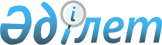 Об установлении публичного сервитута товариществу с ограниченной ответственностью "Ганимед Азия"Постановление акимата Ерейментауского района Акмолинской области от 7 апреля 2023 года № А-4/96
      В соответствии с Земельным кодексом Республики Казахстан, подпунктом 10) пункта 1 статьи 31 Закона Республики Казахстан "О местном государственном управлении и самоуправлении в Республике Казахстан", на основании лицензии на разведку твердых полезных ископаемых от 21 декабря 2020 года № 1080-EL акимат Ерейментауского района ПОСТАНОВЛЯЕТ:
      1. Установить публичный сервитут товариществу с ограниченной ответственностью "Ганимед Азия" сроком до 21 декабря 2026 года, без изъятия земельных участков общей площадью 4900,3 гектар в административных границах Койтасского сельского округа Ерейментауского района в целях проведения операций по разведке твердых полезных ископаемых.
      2. Товариществу с ограниченной ответственностью "Ганимед Азия":
      1) соблюдать требования законодательства Республики Казахстан при использовании земельных участков в целях проведения операций по разведке твердых полезных ископаемых;
      2) по окончании работ, привести нарушенные земельные участки в состояние пригодное для дальнейшего использование по прямому назначению.
      3. Контроль за исполнением настоящего постановления возложить на заместителя акима Ерейментауского района Ибраева Б.Н.
      4. Настоящее постановление вводится в действие по истечении десяти календарных дней после дня его первого официального опубликования.
					© 2012. РГП на ПХВ «Институт законодательства и правовой информации Республики Казахстан» Министерства юстиции Республики Казахстан
				
      Аким района 

Н.Мукатов
